В соответствии с Постановлением Администрации Истоминского сельского поселения № 166 от 01.08.2018 г. «Об утверждении Порядка разработки, реализации и оценки эффективности муниципальных программ Истоминского сельского поселения», Постановлением № 174 от 07.08.2018 г. «Об утверждении методических рекомендаций по разработке и реализации муниципальных программ Истоминского сельского поселения»,                                                     Утвердить отчёт об исполнении плана реализации муниципальной программы Истоминского сельского поселения «Культура» по итогам 2021 года согласно приложению к настоящему распоряжению.. 2.	Настоящее распоряжение вступает в силу со дня его официального опубликования. Настоящее распоряжение подлежит размещению на официальном сайте поселения, и опубликованию в периодическом печатном издании Истоминского сельского поселения «Вестник».Контроль за выполнением настоящего постановления возложить на заместителя Администрации Истоминского сельского поселения                          Аракелян И.С.Глава Администрации Истоминского сельского поселения                                     	Д.А. КудовбаПриложение к распоряжению Администрации Истоминского сельского поселенияот 14.03.2022 года № 38Отчет об исполнении плана  реализации муниципальной программы: «Культура»по итогам 2021 года.Пояснительная записка к отчёту об исполнении мероприятиймуниципальной программы«Культура» по итогам 2021 годаОптимальной формой решения для достижения качественно нового уровня предоставления муниципальных услуг является муниципальная программа «Культура» в муниципальном образовании «Истоминское сельское поселение».В 2021 году на реализацию программы выделено 7862, тыс. руб. Все денежные средства из местного бюджета. Фактическое освоение средств составило 7828,1 тыс. руб. Программа включает в себя 2 подпрограммы:Подпрограмма 1 «Сельские дома культуры».Подпрограмма 2 «Памятники».На реализацию подпрограммы «Сельские дома культуры» на 2021 год предусмотрено 6747,9 тыс. руб. Одним из наиболее действенных средств приобщения населения к культурным ценностям и обеспечения равного доступа к культурным ценностям является проведение массовых праздников народного творчества, организацией которых занимается администрация Истоминского сельского поселения и сельский дом культуры. Согласно статистическим данным, где проводятся массовые мероприятия, степень удовлетворенности населения качеством предоставляемых услуг в сфере культуры наиболее высока.Администрация Истоминского сельского поселения, проанализировав работу учреждения культуры, проведя социологический опрос населения, сделала следующие выводы о возрастании интереса населения к работе учреждения культуры. Бюджетные ассигнования, предусмотренные в бюджете Истоминского сельского поселения Аксайского района на 1 полугодие 2021 года и на финансовое обеспечение муниципальной услуги организации культурно – досуговых мероприятий исполнены на 99,9%.Показатели, характеризующие качество оказываемых муниципальных услуг учреждением культуры по итогам 2021 года выполнены в полном объеме, в соответствии со Стандартами качества и Регламентами услуг.В рамках реализации Подпрограммы 2 "Памятники" в 2021 году предусмотрено 1114,6 тыс.руб. Подпрограмма, включает мероприятия по содержанию и текущему ремонту памятников. В целях реализации подпрограммы был выполнен капитальный ремонт памятника ВОВ в п. Дорожный.Глава Администрации Истоминского сельского поселения                                      								          Д.А. Кудовба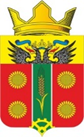 АДМИНИСТРАЦИЯ ИСТОМИНСКОГО СЕЛЬСКОГО ПОСЕЛЕНИЯАКСАЙСКОГО РАЙОНА РОСТОВСКОЙ ОБЛАСТИ РАСПОРЯЖЕНИЕ14.03.2022                                                     х. Островского                                              № 38АДМИНИСТРАЦИЯ ИСТОМИНСКОГО СЕЛЬСКОГО ПОСЕЛЕНИЯАКСАЙСКОГО РАЙОНА РОСТОВСКОЙ ОБЛАСТИ РАСПОРЯЖЕНИЕ14.03.2022                                                     х. Островского                                              № 38Об утверждении отчета о реализации плана муниципальной программы «Культура»по итогам 2021 года№ п/пНаименование основного мероприятия,мероприятия ведомственной целевой программы,контрольного события программыОтветственный 
 исполнитель, соисполнитель, участник (должность/ ФИО)Результат реализации (краткое описание)Фактическая дата начала   
реализации 
Фактическая дата окончания
реализации, 
наступления  
контрольного 
событияРасходы бюджета поселения на реализацию муниципальной  
программы, тыс. руб.Расходы бюджета поселения на реализацию муниципальной  
программы, тыс. руб.Расходы бюджета поселения на реализацию муниципальной  
программы, тыс. руб.Расходы бюджета поселения на реализацию муниципальной  
программы, тыс. руб.Объем неосвоенных средств, причины их неосвоения№ п/пНаименование основного мероприятия,мероприятия ведомственной целевой программы,контрольного события программыОтветственный 
 исполнитель, соисполнитель, участник (должность/ ФИО)Результат реализации (краткое описание)Фактическая дата начала   
реализации 
Фактическая дата окончания
реализации, 
наступления  
контрольного 
событияпредусмотреномуниципальной программойпредусмотрено сводной бюджетной росписью факт на отчетную датуфакт на отчетную датуОбъем неосвоенных средств, причины их неосвоения12345678991011. Подпрограмма «Сельские дома культуры»1. Подпрограмма «Сельские дома культуры»1. Подпрограмма «Сельские дома культуры»7862,57862,57828,17828,134,4 экономия при заключении контракта1.1  Основное мероприятие 1.1  Расходы на обеспечение деятельности муниципальных бюджетных учреждений ИстоминскогоЗаместитель главы Администрации,старший инспектор.удовлетворительное состояние объектов культурного наследия;обеспечение объектов культурного наследия документацией по учету;01.01.202131.12.20216747,96747,96747,96747,9-22. Подпрограмма «Памятники»2. Подпрограмма «Памятники»2. Подпрограмма «Памятники»01.01.202131.12.20211114,61114,61114,61080,2-2.1Основное мероприятие 2.1Мероприятия по содержанию и текущему ремонту памятниковЗаместитель главы Администрации,старший инспектор.Удовлетворительное состояние памятников павшим в ВОВ01.01.202131.12.202175,275,271,271,2-2.2Основные мероприятия 2.4. Мероприятие по капитальному ремонту памятников ВОВЗаместитель главы Администрации,старший инспектор.Капитальный ремонт памятников ВОВ01.01.202131.12.202173,473,473,42.3Основное мероприятие 2.5. Расходы на реализацию целей программы «Увековечение памяти погибших при защите Отечества на 2019-2024  годы»Заместитель главы Администрации,старший инспектор.Исполнение задач целевой программы01.01.202131.12.2021966,0966,0935,6